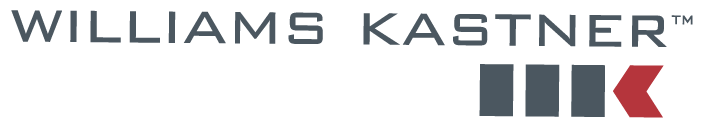 March 12, 2015	45680.0103VIA E-MAIL AND U.S. MAILSteven KingExecutive Director and SecretaryWashington Utilities and Transportation CommissionPO Box 47250
1300 S. Evergreen Park Dr. SW
Olympia, WA 98504-7250Re:	TG-140560, WUTC v. Waste Control, Inc. Confirmation of Extension of Time to File Reply to Staff Response to Motion for Temporary RatesDear Mr. King:This is to confirm the agreement of the parties for an extension of time for the Company to file its Reply to the Staff Response to the Motion for Temporary Rates.  As the presiding officer and counsel are now aware, the Company’s CPA, Jackie Davis, is in the midst of the March 16th corporate tax return filing deadline.  She is thus unable to review the Staff’s proposed price out until Tuesday morning, March 17, 2015.  We are in turn intending to file our Reply by noon on Wednesday, March 18, 2015 per discussion of the parties at Wednesday’s hearing.  I anticipate that Reply being limited to discussion of the workpapers and spreadsheet supporting the Staff’s proposed price out and am thus not anticipating much, if any, legal argument in Reply.Please contact me should you have any questions or concerns about this and I will also advise Tuesday if the midday Wednesday deadline appears to be premature after consulting with Ms. Davis that morning.  This is to also assure that the Company is attempting to avoid further delay of resolution of its Motion and appreciates the Commission and counsel’s indulgence therein.Yours truly,WILLIAMS, KASTNER & GIBBS PLLCDavid W. Wileycc:	(Via e-mail only)	Administrative Law Judge Marguerite Friedlander	Brett Shearer	Jim Sells	Jackie Davis, Booth Davis CPAs	Client